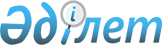 Сырым аудандық мәслихатының 2014 жылғы 26 желтоқсандағы № 25-2 "2015-2017 жылдарға арналған аудандық бюджет туралы" шешіміне өзгерістер енгізу туралы
					
			Күшін жойған
			
			
		
					Батыс Қазақстан облысы Сырым аудандық мәслихатының 2015 жылғы 6 тамыздағы № 29-2 шешімі. Батыс Қазақстан облысының Әділет департаментінде 2015 жылғы 21 тамызда № 4000 болып тіркелді. Күші жойылды - Батыс Қазақстан облысы Сырым аудандық мәслихатының 2016 жылғы 17 ақпандағы № 35-9 шешімімен      Ескерту. Күші жойылды - Батыс Қазақстан облысы Сырым аудандық мәслихатының 17.02.2016 № 35-9 шешімімен.

      Қазақстан Республикасының 2008 жылғы 4 желтоқсандағы Бюджет кодексіне, Қазақстан Республикасының 2001 жылғы 23 қаңтардағы "Қазақстан Республикасындағы жергілікті мемлекеттік басқару және өзін-өзі басқару туралы" Заңына сәйкес, аудандық мәслихат ШЕШІМ ҚАБЫЛДАДЫ:

      1. Сырым аудандық мәслихатының 2014 жылғы 26 желтоқсандағы № 25-2 "2015-2017 жылдарға арналған аудандық бюджет туралы" шешіміне (Нормативтік құқықтық актілерді мемлекеттік тіркеу тізілімінде № 3767 тіркелген, 2015 жылғы 26 ақпанда "Сырым елі" газетінде жарияланған) мынадай өзгерістер енгізілсін:

      1-тармақ мынадай редакцияда жазылсын:

      "1. 2015-2017 жылдарға арналған аудандық бюджет 1, 2 және 3-қосымшаларға сәйкес, соның ішінде 2015 жылға келесі көлемде бекітілсін:

      1) кірістер - 3 375 076 мың теңге:

      салықтық түсімдер - 294 293 мың теңге;

      салықтық емес түсімдер - 2 207 мың теңге;

      негізгі капиталды сатудан түсетін түсімдер - 3 371 мың теңге;

      трансферттер түсімі - 3 075 205 мың теңге;

      2) шығындар - 3 379 419 мың теңге;

      3) таза бюджеттік кредиттеу - 34 343 мың теңге:

      бюджеттік кредиттер - 44 595 мың теңге;

      бюджеттік кредиттерді өтеу - 10 252 мың теңге;

      4) қаржы активтерімен операциялар бойынша сальдо - 23 105 мың теңге:

      қаржы активтерін сатып алу - 23 105 мың теңге;

      мемлекеттің қаржы активтерін сатудан түсетін түсімдер - 0 теңге;

      5) бюджет тапшылығы (профициті) - -61 791 мың теңге;

      6) бюджет тапшылығын қаржыландыру (профицитін пайдалану) - 61 791 мың теңге;

      қарыздар түсімі - 44 595 мың теңге;

      қарыздарды өтеу - 10 252 мың теңге;

      бюджет қаражатының пайдаланылатын қалдықтары - 27 448 мың теңге.".

      3-тармақ мынадай редакцияда жазылсын:

      "3. 2015 жылға арналған аудандық бюджетке бөлінетін нысаналы республикалық, облыстық трансферттердің және кредиттердің жалпы сомасы 1 060 692 мың теңге көлемінде қарастырылсын:

      1) республикалық бюджет трансферттер сомасы - 749 277 мың теңге:

      мектепке дейінгі білім беру ұйымдарында мемлекеттік білім беру тапсырысын іске асыруға, оның ішінде еңбекақы жүйесінің жаңа моделінің деңгейіне сәйкес еңбекақы мөлшерін жеткізуге - 20 116 мың теңге;

      үш деңгейлі жүйе бойынша біліктілікті арттырудан өткен мұғалімдерге төленетін еңбекақыны арттыруға -27 604 мың теңге;

      мемлекеттік атаулы әлеуметтік көмек төлеуге - 306 мың теңге;

      18 жасқа дейінгі балаларға мемлекеттік жәрдемақылар төлеуге - 1 485 мың теңге;

      мүгедектерге қызмет көрсетуге бағдарланған ұйымдар орналасқан жерлерде жол белгілері мен сілтегіштерін орнатуға - 265 мың теңге;

      мүгедектерді міндетті гигиеналық құралдармен қамтамасыз ету нормаларын көбейтуге - 2 336 мың теңге;

      Ұлы Отан соғысындағы Жеңістің жетпіс жылдығына арналған іс-шараларды өткізуге - 10 322 мың теңге;

      мемлекеттік мекемелердің мемлекеттік қызметшілері болып табылмайтын жұмыскерлеріне, сондай-ақ жергілікті бюджеттерден қаржыландырылатын мемлекеттік қазыналық кәсіпорындардың жұмыскерлеріне еңбекақы төлеу жүйесінің жаңа моделі бойынша еңбекақы төлеуге және лауазымдық айлықақыларына ерекше еңбек жағдайлары үшін ай сайынғы үстемеақы төлеуге - 120 881 мың теңге;

      жергілікті атқарушы органдарда кезекте тұрғандарға тұрғын үй салуға - 64 404 мың теңге;

      Жымпиты ауылының су құбырын қайта жаңартуға - 479 434 мың теңге;

      азаматтық хал актілерін тіркеу бөлімінің штат санын ұстауға - 1 170 мың теңге;

      агроөнеркәсіптік кешеннің жергілікті атқарушы органының бөлімшесін ұстауға - 3 113 мың теңге;

      мамандандырылған уәкілетті ұйымдардың жарғылық капиталдарын ұлғайтуға- 17 841 мың теңге.

      2) облыстық бюджет трансферттер сомасы – 266 820 мың теңге:

      оқулықтарды, оқу-әдiстемелiк кешендерді сатып алу және жеткізуге - 5 422 мың теңге;

      Жетікөл ауылының әлеуметтік нысандарды газдандыруына - 2 731 мың теңге;

      Қосарал ауылының әлеуметтік нысандарды газдандыруына - 11 211 мың теңге;

      Қособа ауылының әлеуметтік нысандарды газдандыруына - 8 935 мың теңге;

      Жырақұдық ауылының әлеуметтік нысандарды газдандыруына - 8 413 мың теңге;

      Шағырлой және 1 Май ауылдарының әлеуметтік нысандарды газдандыруына - 10 301 мың теңге;

      табиғи сипаттағы төтенше жағдайларды жою үшін техника сатып алуға - 21 624 мың теңге;

      Талдыбұлақ ауылының сумен жабдықтау жүйесін қайта құруға - 12 211 мың теңге;

      балалар мен жасөспірімдердің психикалық денсаулығын зерттеу және халыққа психологиялық-медициналық-педагогикалық консультациялық көмек көрсетуге - 12 018 мың теңге;

      жетім балаларды және ата-аналарының қамқорынсыз қалған, отбасылық үлгідегі балалар үйлері мен асыраушы отбасыларындағы балаларды мемлекеттік қолдауға - 671 мың теңге;

      мүгедектерге қызмет көрсетуге бағдарланған ұйымдар орналасқан жерлерде жол белгілері мен сілтегіштерін орнатуға - 113 мың теңге;

      Жымпиты ауылының автожолдарын орташа жөндеуге - 102 877 мың теңге;

      аудандық маңызы бар автомобиль жолдарын ағымдағы жөндеу және күтіп ұстауға - 35 000 мың теңге;

      Жымпиты ауылының су құбырын қайта құруға - 20 032 мың теңге.

      балалар мен жасөспірімдерге спорт бойынша қосымша білім беруге - 15 261 мың теңге.

      3) бюджеттік кредиттер сомасы - 44 595 мың теңге:

      мамандарды әлеуметтік қолдау шараларын іске асыруға берілетін бюджеттік кредиттер - 44 595 мың теңге.".

      2. Көрсетілген шешімнің 1, 5-қосымшалары осы шешімнің 1, 2-қосымшаларына сәйкес жаңа редакцияда жазылсын.

      3. Сырым аудандық мәслихат аппаратының бас маманы (А. Орашева) осы шешімнің әділет органдарында мемлекеттік тіркелуін, оның бұқаралық ақпарат құралдарында және "Әділет" ақпараттық-құқықтық жүйесінде ресми жариялануын қамтамасыз етсін.

      4. Осы шешім 2015 жылдың 1 қаңтарынан бастап қолданысқа енгізіледі.

 2015 жылға арналған аудандық бюджет            мың теңге

 2015 жылғы ауылдық округ әкімінің бюджетінен қаржыландырылатын бюджеттік
бағдарламалар тізбесі            мың теңге


					© 2012. Қазақстан Республикасы Әділет министрлігінің «Қазақстан Республикасының Заңнама және құқықтық ақпарат институты» ШЖҚ РМК
				
      Сессия төрағасы

С. Кударов

      Мәслихат хатшысы

А. Галимов
Сырым аудандық мәслихатының 
2015 жылғы 6 тамыздағы № 29-2 
шешіміне 1-қосымшаСырым аудандық мәслихатының 
2014 жылғы 26 желтоқсандағы 
№ 25-2 шешіміне 
1-қосымшаСанаты

Санаты

Санаты

Санаты

Санаты

Сомасы

Сыныбы

Сыныбы

Сыныбы

Сыныбы

Сомасы

Ішкі сыныбы

Ішкі сыныбы

Ішкі сыныбы

Сомасы

Ерекшелігі

Ерекшелігі

Сомасы

Атауы

Сомасы

1

2

3

4

5

6

1) Кірістер

3 375 076

1

Салықтық түсiмдер

294 293

01

Табыс салығы

134 296

2

Жеке табыс салығы

134 296

03

Әлеуметтік салық

115 098

1

Әлеуметтiк салық

115 098

04

Меншiкке салынатын салықтар

38 181

1

Мүлiкке салынатын салықтар

19 685

3

Жер салығы

1 170

4

Көлiк құралдарына салынатын салық

15 126

5

Бірыңғай жер салығы

2 200

05

Тауарларға, жұмыстарға және қызметтерге салынатын iшкi салықтар

5 486

2

Акциздер

1 614

3

Табиғи және басқа да ресурстарды пайдаланғаны үшiн түсетiн түсiмдер

185

4

Кәсiпкерлiк және кәсiби қызметтi жүргiзгенi үшiн алынатын алымдар

3 687

07

Басқа да салықтар

47

1

Басқа да салықтар

47

08

Заңдық маңызы бар әрекеттерді жасағаны және (немесе) оған уәкілеттігі бар мемлекеттік органдар немесе лауазымды адамдар құжаттар бергені үшін алынатын міндетті төлемдер

1 185

1

Мемлекеттік баж

1 185

2

Салықтық емес түсiмдер

2 207

01

Мемлекеттік меншiктен түсетін кірістер

1 872

5

Мемлекет меншігіндегі мүлікті жалға беруден түсетін кірістер

1 872

06

Басқа да салықтық емес түсiмдер

335

1

Басқа да салықтық емес түсiмдер

335

3

Негізгі капиталды сатудан түсетін түсімдер

3 371

01

Мемлекеттік мекемелерге бекітілген мемлекеттік мүлікті сату

1 271

1

Мемлекеттік мекемелерге бекітілген мемлекеттік мүлікті сату

1 271

03

Жердi және материалдық емес активтердi сату

2 100

1

Жерді сату

2 100

4

Трансферттердің түсімдері

3 075 205

02

Мемлекеттiк басқарудың жоғары тұрған органдарынан түсетiн трансферттер

3 075 205

2

Облыстық бюджеттен түсетiн трансферттер

3 075 205

Функционалдық топ

Функционалдық топ

Функционалдық топ

Функционалдық топ

Функционалдық топ

Сомасы

Функционалдық кiшi топ

Функционалдық кiшi топ

Функционалдық кiшi топ

Функционалдық кiшi топ

Сомасы

Бюджеттік бағдарламалардың әкімшісі

Бюджеттік бағдарламалардың әкімшісі

Бюджеттік бағдарламалардың әкімшісі

Сомасы

Бюджеттік бағдарлама

Бюджеттік бағдарлама

Сомасы

Атауы

Сомасы

2) Шығындар

3 379 419

01

Жалпы сипаттағы мемлекеттiк қызметтер

253 126

1

Мемлекеттiк басқарудың жалпы функцияларын орындайтын өкiлдi, атқарушы және басқа органдар

222 281

112

Аудан (облыстық маңызы бар қала) мәслихатының аппараты

13 436

001

Аудан (облыстық маңызы бар қала) мәслихатының қызметін қамтамасыз ету жөніндегі қызметтер

13 436

122

Аудан (облыстық маңызы бар қала) әкімінің аппараты

52 969

001

Аудан (облыстық маңызы бар қала) әкімінің қызметін қамтамасыз ету жөніндегі қызметтер

52 969

123

Қаладағы аудан, аудандық маңызы бар қала, кент, ауыл, ауылдық округ әкімінің аппараты

155 876

001

Қаладағы аудан, аудандық маңызы бар қала, кент, ауыл, ауылдық округ әкімінің қызметін қамтамасыз ету жөніндегі қызметтер

145 436

022

Мемлекеттік органның күрделі шығыстары

10 440

2

Қаржылық қызмет

 

915

459

Ауданның (облыстық маңызы бар қаланың) экономика және қаржы бөлімі

915

003

Салық салу мақсатында мүлікті бағалауды жүргізу

915

9

Жалпы сипаттағы өзге де мемлекеттiк қызметтер

29 930

458

Ауданның (облыстық маңызы бар қаланың) тұрғын үй-коммуналдық шаруашылығы, жолаушылар көлігі және автомобиль жолдары бөлімі

11 039

001

Жергілікті деңгейде тұрғын үй-коммуналдық шаруашылығы, жолаушылар көлігі және автомобиль жолдары саласындағы мемлекеттік саясатты іске асыру жөніндегі қызметтер

11 039

459

Ауданның (облыстық маңызы бар қаланың) экономика және қаржы бөлімі

18 891

001

Ауданның (облыстық маңызы бар қаланың) экономикалық саясаттын қалыптастыру мен дамыту, мемлекеттік жоспарлау, бюджеттік атқару және коммуналдық меншігін басқару саласындағы мемлекеттік саясатты іске асыру жөніндегі қызметтер

15 780

015

Мемлекеттік органның күрделі шығыстары

3 111

02

Қорғаныс

26 203

1

Әскери мұқтаждар

4 579

122

Аудан (облыстық маңызы бар қала) әкімінің аппараты

4 579

005

Жалпыға бірдей әскери міндетті атқару шеңберіндегі іс-шаралар

4 579

2

Төтенше жағдайлар жөнiндегi жұмыстарды ұйымдастыру

21 624

122

Аудан (облыстық маңызы бар қала) әкімінің аппараты

21 624

006

Аудан (облыстық маңызы бар қала) ауқымындағы төтенше жағдайлардың алдын алу және оларды жою

21 624

04

Бiлiм беру

1 628 875

1

Мектепке дейiнгi тәрбие және оқыту

71 498

464

Ауданның (облыстық маңызы бар қаланың) білім бөлімі

71 498

009

Мектепке дейінгі тәрбие мен оқыту ұйымдарының қызметін қамтамасыз ету

51 382

040

Мектепке дейінгі білім беру ұйымдарында мемлекеттік білім беру тапсырысын іске асыруға

20 116

2

Бастауыш, негізгі орта және жалпы орта білім беру

1 489 271

457

Ауданның (облыстық маңызы бар қаланың) мәдениет, тілдерді дамыту, дене шынықтыру және спорт бөлімі

18 830

017

Балалар мен жасөспірімдерге спорт бойынша қосымша білім беру

18 830

464

Ауданның (облыстық маңызы бар қаланың) білім бөлімі

1 470 441

003

Жалпы бiлiм беру

1 379 271

006

Балаларға қосымша білім беру

91 170

9

Бiлiм беру саласындағы өзге де қызметтер

68 106

464

Ауданның (облыстық маңызы бар қаланың) білім бөлімі

68 106

001

Жергілікті деңгейде білім беру саласындағы мемлекеттік саясатты іске асыру жөніндегі қызметтер

9 318

005

Ауданның (облыстық маңызы бар қаланың) мемлекеттік білім беру мекемелер үшін оқулықтар мен оқу-әдiстемелiк кешендерді сатып алу және жеткізу

20 122

007

Аудандық (қалалық) ауқымдағы мектеп олимпиадаларын және мектептен тыс іс-шараларды өткiзу

345

015

Жетім баланы (жетім балаларды) және ата-аналарының қамқорынсыз қалған баланы (балаларды) күтіп-ұстауға қамқоршыларға (қорғаншыларға) ай сайынға ақшалай қаражат төлемі

10 258

029

Балалар мен жасөспірімдердің психикалық денсаулығын зерттеу және халыққа психологиялық-медициналық-педагогикалық консультациялық көмек көрсету

13 073

067

Ведомстволық бағыныстағы мемлекеттік мекемелерінің және ұйымдарының күрделі шығыстары

14 990

05

Денсаулық сақтау

400

9

Денсаулық сақтау саласындағы өзге де қызметтер

400

123

Қаладағы аудан, аудандық маңызы бар қала, кент, ауыл, ауылдық округ әкімінің аппараты

400

002

Шұғыл жағдайларда сырқаты ауыр адамдарды дәрігерлік көмек көрсететін ең жақын денсаулық сақтау ұйымына дейін жеткізуді ұйымдастыру

400

06

Әлеуметтiк көмек және әлеуметтiк қамсыздандыру

173 561

1

Әлеуметтiк қамсыздандыру

671

464

Ауданның (облыстық маңызы бар қаланың) білім бөлімі

671

030

Патронат тәрбиешілерге берілген баланы (балаларды) асырап бағу

671

2

Әлеуметтiк көмек

148 571

451

Ауданның (облыстық маңызы бар қаланың) жұмыспен қамту және әлеуметтік бағдарламалар бөлімі

148 571

002

Жұмыспен қамту бағдарламасы

50 673

005

Мемлекеттiк атаулы әлеуметтік көмек

5 885

006

Тұрғын үйге көмек көрсету

3 000

007

Жергілікті өкілетті органдардың шешімі бойынша мұқтаж азаматтардың жекелеген топтарына әлеуметтік көмек

19 883

010

Үйден тәрбиеленіп оқытылатын мүгедек балаларды материалдық қамтамасыз ету

2 000

014

Мұқтаж азаматтарға үйде әлеуметтік көмек көрсету

26 099

016

18 жасқа дейінгі балаларға мемлекеттік жәрдемақылар

20 108

017

Мүгедектерді оңалту жеке бағдарламасына сәйкес, мұқтаж мүгедектерді міндетті гигиеналық құралдармен және ымдау тілі мамандарының қызмет көрсетуін, жеке көмекшілермен қамтамасыз ету

10 703

052

Ұлы Отан соғысындағы Жеңістің жетпіс жылдығына арналған іс-шараларды өткізу

10 220

9

Әлеуметтiк көмек және әлеуметтiк қамтамасыз ету салаларындағы өзге де қызметтер

24 319

451

Ауданның (облыстық маңызы бар қаланың) жұмыспен қамту және әлеуметтік бағдарламалар бөлімі

23 941

001

Жергілікті деңгейде халық үшін әлеуметтік бағдарламаларды жұмыспен қамтуды қамтамасыз етуді іске асыру саласындағы мемлекеттік саясатты іске асыру жөніндегі қызметтер

22 424

011

Жәрдемақыларды және басқа да әлеуметтік төлемдерді есептеу, төлеу мен жеткізу бойынша қызметтерге ақы төлеу

1 517

458

Ауданның (облыстық маңызы бар қаланың) тұрғын үй-коммуналдық шаруашылығы, жолаушылар көлігі және автомобиль жолдары бөлімі

378

050

Мүгедектердің құқықтарын қамтамасыз ету және өмір сүру сапасын жақсарту жөніндегі іс-шаралар жоспарын іске асыру

378

07

Тұрғын үй-коммуналдық шаруашылық

724 212

1

Тұрғын үй шаруашылығы

87 037

458

Ауданның (облыстық маңызы бар қаланың) тұрғын үй-коммуналдық шаруашылығы, жолаушылар көлігі және автомобиль жолдары бөлімі

3 020

003

Мемлекеттік тұрғын үй қорының сақталуын ұйымдастыру

1 180

004

Азаматтардың жекелеген санаттарын тұрғын үймен қамтамасыз ету

1 840

466

Ауданның (облыстық маңызы бар қаланың) сәулет, қала құрылысы және құрылыс бөлімі

84 017

003

Коммуналдық тұрғын үй қорының тұрғын үйін жобалау және (немесе) салу, реконструкциялау

68 620

004

Инженерлік-коммуникациялық инфрақұрылымды жобалау, дамыту және (немесе) жайластыру

15 397

2

Коммуналдық шаруашылық

569 384

458

Ауданның (облыстық маңызы бар қаланың) тұрғын үй-коммуналдық шаруашылығы, жолаушылар көлігі және автомобиль жолдары бөлімі

13 110

012

Сумен жабдықтау және су бұру жүйесінің жұмыс істеуі

11 710

027

Ауданның (облыстық маңызы бар қаланың) коммуналдық меншігіндегі газ жүйелерін қолдануды ұйымдастыру

1 400

466

Ауданның (облыстық маңызы бар қаланың) сәулет, қала құрылысы және құрылыс бөлімі

556 274

005

Коммуналдық шаруашылығын дамыту

41 591

006

Сумен жабдықтау және су бұру жүйесін дамыту

514 683

3

Елдi- мекендердi абаттандыру

67 791

123

Қаладағы аудан, аудандық маңызы бар қала, кент, ауыл, ауылдық округ әкімінің аппараты

23 377

008

Елді мекендердегі көшелерді жарықтандыру

2 990

009

Елдi мекендердің санитариясын қамтамасыз ету

4 700

011

Елді мекендердi абаттандыру мен көгалдандыру

15 687

458

Ауданның (облыстық маңызы бар қаланың) тұрғын үй-коммуналдық шаруашылығы, жолаушылар көлігі және автомобиль жолдары бөлімі

44 414

015

Елдi мекендердегі көшелердi жарықтандыру

11 285

018

Елді мекендердi абаттандыру және көгалдандыру

1 853

048

Қаланы және елді мекендерді абаттандыруды дамыту

31 276

08

Мәдениет, спорт, туризм және ақпараттық кеңістiк

290 608

1

Мәдениет саласындағы қызмет

149 127

457

Ауданның (облыстық маңызы бар қаланың) мәдениет, тілдерді дамыту, дене шынықтыру және спорт бөлімі

145 327

003

Мәдени-демалыс жұмысын қолдау

145 327

466

Ауданның (облыстық маңызы бар қаланың) сәулет, қала құрылысы және құрылыс бөлімі

3 800

011

Мәдениет объектілерін дамыту

3 800

2

Спорт

23 789

457

Ауданның (облыстық маңызы бар қаланың) мәдениет, тілдерді дамыту, дене шынықтыру және спорт бөлімі

23 789

008

Ұлттық және бұқаралық спорт түрлерін дамыту

850

009

Аудандық (облыстық маңызы бар қалалық) деңгейде спорттық жарыстар өткiзу

20 939

010

Әртүрлi спорт түрлерi бойынша аудан (облыстық маңызы бар қала) құрама командаларының мүшелерiн дайындау және олардың облыстық спорт жарыстарына қатысуы

2 000

3

Ақпараттық кеңiстiк

70 839

456

Ауданның (облыстық маңызы бар қаланың) ішкі саясат бөлімі

9 900

002

Мемлекеттік ақпараттық саясат жүргізу жөніндегі қызметтер

9 900

457

Ауданның (облыстық маңызы бар қаланың) мәдениет, тілдерді дамыту, дене шынықтыру және спорт бөлімі

60 939

006

Аудандық (қалалық) кітапханалардың жұмыс істеуі

60 939

9

Мәдениет, спорт, туризм және ақпараттық кеңістікті ұйымдастыру жөніндегі өзге де қызметтер

46 853

456

Ауданның (облыстық маңызы бар қаланың) ішкі саясат бөлімі

25 949

001

Жергілікті деңгейде ақпарат, мемлекеттілікті нығайту және азаматтардың әлеуметтік сенімділігін қалыптастыру саласында мемлекеттік саясатты іске асыру жөніндегі қызметтер

14 809

003

Жастар саясаты саласында іс-шараларды іске асыру

11 140

457

Ауданның (облыстық маңызы бар қаланың) мәдениет, тілдерді дамыту, дене шынықтыру және спорт бөлімі

20 904

001

Жергілікті деңгейде мәдениет, тілдерді дамыту, дене шынықтыру және спорт саласында мемлекеттік саясатты іске асыру жөніндегі қызметтер

11 532

014

Мемлекеттік органның күрделі шығыстары

2 395

032

Ведомстволық бағыныстағы мемлекеттік мекемелерінің және ұйымдарының күрделі шығыстары

6 977

10

Ауыл, су, орман, балық шаруашылығы, ерекше қорғалатын табиғи аумақтар, қоршаған ортаны және жануарлар дүниесін қорғау, жер қатынастары

99 868

1

Ауыл шаруашылығы

42 715

459

Ауданның (облыстық маңызы бар қаланың) экономика және қаржы бөлімі

11 197

099

Мамандардың әлеуметтік көмек көрсетуі жөніндегі шараларды іске асыру

11 197

473

Ауданның (облыстық маңызы бар қаланың) ветеринария бөлімі

5 592

001

Жергілікті деңгейде ветеринария саласындағы мемлекеттік саясатты іске асыру жөніндегі қызметтер

3 965

006

Ауру жануарларды санитарлық союды ұйымдастыру

700

007

Қаңғыбас иттер мен мысықтарды аулауды және жоюды ұйымдастыру

627

010

Ауыл шаруашылығы жануарларын сәйкестендіру жөніндегі іс-шараларды өткізу

300

474

Ауданның (облыстық маңызы бар қаланың) ауыл шаруашылығы және ветеринария бөлімі

16 934

001

Жергілікті деңгейде ауыл шаруашылығы және ветеринария саласындағы мемлекеттік саясатты іске асыру жөніндегі қызметтер

7 238

007

Қаңғыбас иттер мен мысықтарды аулауды және жоюды ұйымдастыру

1 373

008

Алып қойылатын және жойылатын ауру жануарлардың, жануарлардан алынатын өнімдер мен шикізаттың құнын иелеріне өтеу

8 323

477

Ауданның (облыстық маңызы бар қаланың) ауыл шаруашылығы мен жер қатынастары бөлімі

8 992

001

Жергілікті деңгейде ауыл шаруашылығы және жер қатынастары саласындағы мемлекеттік саясатты іске асыру жөніндегі қызметтер

7 292

005

Мал көмінділерінің (биотермиялық шұңқырлардың) жұмыс істеуін қамтамасыз ету

1 700

6

Жер қатынастары

2 119

463

Ауданның (облыстық маңызы бар қаланың) жер қатынастары бөлімі

2 119

001

Аудан (облыстық маңызы бар қала) аумағында жер қатынастарын реттеу саласындағы мемлекеттік саясатты іске асыру жөніндегі қызметтер

2 119

9

Ауыл, су, орман, балық шаруашылығы, қоршаған ортаны қорғау және жер қатынастары саласындағы басқа да қызметтер

55 034

473

Ауданның (облыстық маңызы бар қаланың) ветеринария бөлімі

16 142

011

Эпизоотияға қарсы іс-шаралар жүргізу

16 142

474

Ауданның (облыстық маңызы бар қаланың) ауыл шаруашылығы және ветеринария бөлімі

38 892

013

Эпизоотияға қарсы іс-шаралар жүргізу

38 892

11

Өнеркәсіп, сәулет, қала құрылысы және құрылыс қызметі

9 850

2

Сәулет, қала құрылысы және құрылыс қызметі

9 850

466

Ауданның (облыстық маңызы бар қаланың) сәулет, қала құрылысы және құрылыс бөлімі

9 850

001

Құрылыс, облыс қалаларының, аудандарының және елді мекендерінің сәулеттік бейнесін жақсарту саласындағы мемлекеттік саясатты іске асыру және ауданның (облыстық маңызы бар қаланың) аумағын оңтайла және тиімді қала құрылыстық игеруді қамтамасыз ету жөніндегі қызметтер

9 850

12

Көлiк және коммуникация

139 718

1

Автомобиль көлiгi

139 718

458

Ауданның (облыстық маңызы бар қаланың) тұрғын үй-коммуналдық шаруашылығы, жолаушылар көлігі және автомобиль жолдары бөлімі

139 718

022

Көлік инфрақұрылымын дамыту

1 841

023

Автомобиль жолдарының жұмыс істеуін қамтамасыз ету

35 000

045

Аудандық маңызы бар автомобиль жолдарын және елді-мекендердің көшелерін күрделі және орташа жөндеу

102 877

13

Басқалар

32 506

3

Кәсiпкерлiк қызметтi қолдау және бәсекелестікті қорғау

8 031

469

Ауданның (облыстық маңызы бар қаланың) кәсіпкерлік бөлімі

8 031

001

Жергілікті деңгейде кәсіпкерлікті дамыту саласындағы мемлекеттік саясатты іске асыру жөніндегі қызметтер

7 881

004

Мемлекеттік органның күрделі шығыстары

150

9

Басқалар

24 475

457

Ауданның (облыстық маңызы бар қаланың) мәдениет, тілдерді дамыту, дене шынықтыру және спорт бөлімі

11 534

040

"Өңірлерді дамыту" Бағдарламасы шеңберінде өңірлерді экономикалық дамытуға жәрдемдесу бойынша шараларды іске асыру

11 534

458

Ауданның (облыстық маңызы бар қаланың) тұрғын үй-коммуналдық шаруашылығы, жолаушылар көлігі және автомобиль жолдары бөлімі

7 284

040

"Өңірлерді дамыту" Бағдарламасы шеңберінде өңірлерді экономикалық дамытуға жәрдемдесу бойынша шараларды іске асыру

7 284

459

Ауданның (облыстық маңызы бар қаланың) экономика және қаржы бөлімі

5 657

012

Ауданның (облыстық маңызы бар қаланың) жергілікті атқарушы органының резерві

5 657

14

Борышқа қызмет көрсету

0

1

Борышқа қызмет көрсету

0

459

Ауданның (облыстық маңызы бар қаланың) экономика және қаржы бөлімі

0

021

Жергілікті атқарушы органдардың облыстық бюджеттен қарыздар бойынша сыйақылар мен өзге де төлемдерді төлеу бойынша борышына қызмет көрсету

0

15

Трансферттер

492

1

Трансферттер

492

459

Ауданның (облыстық маңызы бар қаланың) экономика және қаржы бөлімі

492

006

Нысаналы пайдаланылмаған (толық пайдаланылмаған) трансферттерді қайтару

492

3) Таза бюджеттік кредиттеу

34 343

Бюджеттік кредиттер

44 595

10

Ауыл, су, орман, балық шаруашылығы, ерекше қорғалатын табиғи аумақтар, қоршаған ортаны және жануарлар дүниесін қорғау, жер қатынастары

44 595

1

Ауыл шаруашылығы

44 595

459

Ауданның (облыстық маңызы бар қаланың) экономика және қаржы бөлімі

44 595

018

Мамандарды әлеуметтік қолдау шараларын іске асыруға берілетін бюджеттік кредиттер

44 595

Санаты

Санаты

Санаты

Санаты

Санаты

Сомасы

Сыныбы

Сыныбы

Сыныбы

Сыныбы

Сомасы

Iшкi сыныбы

Iшкi сыныбы

Iшкi сыныбы

Сомасы

Ерекшелігі

Ерекшелігі

Сомасы

Атауы

Сомасы

5

Бюджеттік кредиттерді өтеу

10 252

01

Бюджеттік кредиттерді өтеу

10 252

1

Мемлекеттік бюджеттен берілген бюджеттік кредиттерді өтеу

10 252

4) Қаржы активтерімен операциялар бойынша сальдо

23 105

Функционалдық топ

Функционалдық топ

Функционалдық топ

Функционалдық топ

Функционалдық топ

Сомасы

Функционалдық кіші топ

Функционалдық кіші топ

Функционалдық кіші топ

Функционалдық кіші топ

Сомасы

Бюджеттік бағдарламалардың әкiмшiсi

Бюджеттік бағдарламалардың әкiмшiсi

Бюджеттік бағдарламалардың әкiмшiсi

Сомасы

Бюджеттік бағдарлама

Бюджеттік бағдарлама

Сомасы

Атауы

Сомасы

Қаржы активтерін сатып алу

23 105

07

Тұрғын үй-коммуналдық шаруашылық

17 841

1

Тұрғын үй шаруашылығы

17 841

458

Ауданның (облыстық маңызы бар қаланың) тұрғын үй-коммуналдық шаруашылығы, жолаушылар көлігі және автомобиль жолдары бөлімі

17 841

060

Мамандандырылған уәкілетті ұйымдардың жарғылық капиталдарын ұлғайту

17 841

13

Басқалар

5 264

9

Басқалар

5 264

458

Ауданның (облыстық маңызы бар қаланың) тұрғын үй-коммуналдық шаруашылығы, жолаушылар көлігі және автомобиль жолдары бөлімі

5 264

065

Заңды тұлғалардың жарғылық капиталын қалыптастыру немесе ұлғайту

5 264

Санаты

Санаты

Санаты

Санаты

Санаты

Сомасы

Сыныбы

Сыныбы

Сыныбы

Сыныбы

Сомасы

Iшкi сыныбы

Iшкi сыныбы

Iшкi сыныбы

Сомасы

Ерекшелігі

Ерекшелігі

Сомасы

Атауы

Сомасы

6

Мемлекеттің қаржы активтерін сатудан түсетін түсімдер

0

01

Қаржы активтерін елден тыс жерлерде сатудан түсетін түсімдер

0

2

Қаржы активтерін елден тыс жерлерде сатудан түсетін түсімдер

0

5) Бюджет тапшылығы (профициті)

-61 791

6) Бюджет тапшылығын қаржыландыру (профицитін пайдалану)

61 791

7

Қарыздар түсімдері

44 595

01

Мемлекеттік iшкi қарыздар

44 595

2

Қарыз алу келiсiм-шарттары

44 595

3

Ауданның (облыстық маңызы бар қаланың) жергілікті атқарушы органы алатын қарыздар

44 595

16

Қарыздарды өтеу

10 252

01

Қарыздарды өтеу

10 252

459

Ауданның (облыстық маңызы бар қаланың) экономика және қаржы бөлімі

10 252

005

Жергілікті атқарушы органның жоғары тұрған бюджет алдындағы борышын өтеу

10 252

8

Бюджет қаражаттарының пайдаланылатын қалдықтары

27 448

01

Бюджет қаражаты қалдықтары

27 448

1

Бюджет қаражатының бос қалдықтары

27 448

1

Бюджет қаражатының бос қалдықтары

27 448

Сырым аудандық мәслихатының 
2015 жылғы 6 тамыздағы № 29-2 
шешіміне 2-қосымшаСырым аудандық мәслихатының 
2014 жылғы 26 желтоқсандағы 
№ 25-2 шешіміне 5-қосымшаФункционалдық топ

Функционалдық топ

Функционалдық топ

Функционалдық топ

Функционалдық топ

Сомасы

Функционалдық кiшi топ

Функционалдық кiшi топ

Функционалдық кiшi топ

Функционалдық кiшi топ

Сомасы

Бюджеттік бағдарламалардың әкімшісі

Бюджеттік бағдарламалардың әкімшісі

Бюджеттік бағдарламалардың әкімшісі

Сомасы

Бюджеттік бағдарлама

Бюджеттік бағдарлама

Сомасы

Атауы

Сомасы

1

2

3

4

5

6

2) Шығындар

179 653

01

Жалпы сипаттағы мемлекеттiк қызметтер 

155 876

1

Мемлекеттiк басқарудың жалпы функцияларын орындайтын өкiлдi, атқарушы және басқа органдар

155 876

123

Қаладағы аудан, аудандық маңызы бар қала, кент, ауыл, ауылдық округ әкімінің аппараты

155 876

001

Қаладағы аудан, аудандық маңызы бар қала, кент, ауыл, ауылдық округ әкімінің қызметін қамтамасыз ету жөніндегі қызметтер

145 436

соның ішінде

Аралтөбе 

9 206

Алғабас

11 386

Бұлан

8 660

Бұлдырты

16 016

Жетікөл

10 842

Жосалы

8 819

Жымпиты

28 675

Елтай

9 584

Қособа

10 884

Сарой

10 056

Талдыбұлақ

8 675

Шолақаңқаты

12 633

022

Мемлекеттік органның күрделі шығыстары

10 440

соның ішінде

Аралтөбе 

1 770

Жосалы

2 250

Елтай

1 770

Сарой

1 900

Талдыбұлақ

2 750

05

Денсаулық сақтау

400

9

Денсаулық сақтау саласындағы өзге де қызметтер

400

123

 Қаладағы аудан, аудандық маңызы бар қала, кент, ауыл, ауылдық округ әкімінің аппараты

400

002

Шұғыл жағдайларда сырқаты ауыр адамдарды дәрігерлік көмек көрсететін ең жақын денсаулық сақтау ұйымына дейін жеткізуді ұйымдастыру

400

соның ішінде

Аралтөбе 

35

Алғабас

40

Бұлан

35

Бұлдырты

40

Жетікөл

40

Жосалы

35

Елтай

35

Қособа

35

Сарой

35

Талдыбұлақ

35

Шолақаңқаты

35

07

Тұрғын үй-коммуналдық шаруашылық

23 377

3

Елдi- мекендердi абаттандыру

23 377

123

Қаладағы аудан, аудандық маңызы бар қала, кент, ауыл, ауылдық округ әкімінің аппараты

23 377

008

Елді мекендердегі көшелерді жарықтандыру

2 990

соның ішінде

Аралтөбе 

260

Алғабас

260

Бұлан

260

Бұлдырты

540

Жетікөл

340

Жосалы

240

Елтай

240

Қособа

220

Сарой

170

Талдыбұлақ

220

Шолақаңқаты

240

009

Елдi мекендердің санитариясын қамтамасыз ету

4 700

соның ішінде

Аралтөбе 

300

Алғабас

300

Бұлан

300

Бұлдырты

300

Жетікөл

300

Жосалы

300

Жымпиты

1 400

Елтай

300

Қособа

300

Сарой

300

Талдыбұлақ

300

Шолақаңқаты

300

011

Елді мекендердi абаттандыру мен көгалдандыру

15 687

соның ішінде

Аралтөбе 

500

Алғабас

100

Бұлан

150

Бұлдырты

100

Жетікөл

700

Жосалы

590

Жымпиты

12 867

Елтай

100

Қособа

100

Сарой

190

Талдыбұлақ

100

Шолақаңқаты

190

